РЕШЕНИЕРассмотрев проект решения о порядке создания условий для расширения рынка сельскохозяйственной продукции, сырья и продовольствия, содействия развитию малого и среднего предпринимательства, оказания поддержки социально ориентированным некоммерческим организациям, благотворительной деятельности и добровольчеству на территории Петропавловск-Камчатского городского округа, внесенный Главой Петропавловск-Камчатского городского округа Слыщенко К.Г.,  в соответствии со статьей 28 Устава Петропавловск-Камчатского городского округа, Городская Дума Петропавловск-Камчатского городского округа РЕШИЛА:1. Принять Решение о порядке создания условий для расширения рынка сельскохозяйственной продукции, сырья и продовольствия, содействия развитию малого и среднего предпринимательства, оказания поддержки социально ориентированным некоммерческим организациям, благотворительной деятельности и добровольчеству на территории Петропавловск-Камчатского городского округа.2. Направить принятое Решение Главе Петропавловск-Камчатского городского округа для подписания и обнародования.РЕШЕНИЕот 05.03.2014 № 186-ндО порядке создания условий для расширения рынка сельскохозяйственной продукции, сырья и продовольствия, содействия развитию малого                           и среднего предпринимательства, оказания поддержки социально ориентированным некоммерческим организациям, благотворительной деятельности и добровольчеству на территории Петропавловск-Камчатского городского округа Принято Городской Думой Петропавловск-Камчатского городского округа(решение от 26.02.2014 № 410-р)Статья 1. Предмет регулирования настоящего Решения 1. Настоящее Решение о порядке создания условий для расширения рынка сельскохозяйственной продукции, сырья и продовольствия, содействия развитию малого и среднего предпринимательства, оказания поддержки социально ориентированным некоммерческим организациям, благотворительной деятельности и добровольчеству на территории Петропавловск-Камчатского городского округа (далее  –  Решение)   разработано   в   соответствии   с   Федеральными   законами   от 06.10.2003 № 131-ФЗ «Об общих принципах организации местного самоуправления в Российской Федерации», от 29.12.2006 № 264-ФЗ «О развитии сельского  хозяйства»,  от 07.07.2003 № 112-ФЗ «О личном подсобном хозяйстве», от  11.06.2003  № 74-ФЗ  «О крестьянском (фермерском) хозяйстве», от 08.12.1995 № 193-ФЗ   «О  сельскохозяйственной  кооперации»,   от  24.07.2007   №  209-ФЗ   «О  развитии  малого  и среднего предпринимательства в Российской Федерации», от 12.01.1996 № 7-Ф3 «О некоммерческих организациях», от 11.08.1995 № 135-ФЗ «О благотворительной деятельности и благотворительных организациях», Концепцией содействия развитию благотворительной деятельности и добровольчества в Российской Федерации, одобренной распоряжением Правительства Российской Федерации от 30.07.2009 № 1054-р, Уставом Петропавловск-Камчатского городского округа и иными муниципальными правовыми актами Петропавловск-Камчатского городского округа и определяет порядок создания условий для расширения рынка сельскохозяйственной продукции, сырья и продовольствия, содействия развитию малого и среднего предпринимательства, оказания поддержки социально ориентированным некоммерческим организациям, благотворительной деятельности и добровольчеству на территории Петропавловск-Камчатского городского округа (далее – городской округ).2. В настоящем Решении под созданием условий для расширения рынка сельскохозяйственной продукции, сырья и продовольствия, содействия развитию малого и среднего предпринимательства, оказания поддержки социально ориентированным некоммерческим организациям, благотворительной деятельности и добровольчеству на территории городского округа понимается комплекс мер управленческого и организационного характера, реализация которых позволит сделать достижимыми и (или) сохранить условия, необходимые для расширения рынка сельскохозяйственной продукции, сырья и продовольствия, содействия развитию малого и среднего предпринимательства, оказания поддержки социально ориентированным некоммерческим организациям, благотворительной деятельности и добровольчеству на территории городского округа. 3. Создание условий для расширения рынка сельскохозяйственной продукции, сырья и продовольствия, содействия развитию малого и среднего предпринимательства, оказания поддержки социально ориентированным некоммерческим организациям, благотворительной деятельности и добровольчеству на территории городского округа направлено на: 	1) формирование эффективно функционирующего рынка сельскохозяйственной продукции, сырья и продовольствия на территории городского округа;	2) повышение конкурентоспособности сельскохозяйственных производителей, осуществляющих свою деятельность на территории городского округа и производимой ими сельскохозяйственной продукции, сырья и продовольствия;	3) обеспечение благоприятных условий для развития субъектов малого и среднего предпринимательства;	4) создание условий для обеспечения конкурентоспособности субъектов малого и среднего предпринимательства;	5) создание условий для увеличения количества субъектов малого и среднего предпринимательства, обеспечения занятости населения и развития самозанятости населения городского округа;	6) обеспечение благоприятных условий для деятельности социально ориентированных некоммерческих организаций;	7) популяризация благотворительной деятельности и добровольчества;	8) обеспечение благоприятных условий для осуществления благотворительной деятельности и добровольчества.4. Создание условий для расширения рынка сельскохозяйственной продукции, сырья и продовольствия, содействия развитию малого и среднего предпринимательства, оказания поддержки социально ориентированным некоммерческим организациям, благотворительной деятельности и добровольчеству на территории городского округа относится к полномочиям администрации Петропавловск-Камчатского городского округа (далее – администрация городского округа) в лице ее органов.Статья 2. Порядок создания условий для расширения рынка сельскохозяйственной продукции, сырья и продовольствия на территории городского округаВ целях создания условий для расширения рынка сельскохозяйственной продукции, сырья и продовольствия на территории городского округа администрация городского округа в лице ее органов: 1) проводит мониторинг состояния рынка сельскохозяйственной продукции, сырья и продовольствия на территории городского округа;2) рассматривает заявления на право организации розничных рынков на территории городского округа и необходимые документы, выдает разрешения на право организации розничных рынков на территории городского округа;3) определяет количество торговых мест на универсальном рынке для осуществления деятельности по продаже сельскохозяйственной продукции гражданами, ведущими крестьянские (фермерские) хозяйства, личные подсобные хозяйства или занимающимися садоводством, огородничеством, животноводством, и определяет количество торговых мест на сельскохозяйственных рынках для осуществления деятельности по продаже товаров товаропроизводителями;4) осуществляет деятельность по организации ярмарок, проводимых на территории городского округа, с привлечением местных сельскохозяйственных товаропроизводителей, граждан, ведущих крестьянские (фермерские) хозяйства, личные подсобные хозяйства или занимающихся садоводством, огородничеством, животноводством, в порядке, установленном нормативным правовым актом Камчатского края; 	5) осуществляет ведение похозяйственных книг учета личных подсобных хозяйств на территории городского округа, а также выдает выписки из них в любом объеме и по любому перечню сведений для любых целей по запросу члена хозяйства в рамках предоставления муниципальной услуги; 6) обеспечивает информирование сельскохозяйственных товаропроизводителей и других участников рынка сельскохозяйственной продукции, сырья и продовольствия о проводимых на территории городского округа мероприятиях, затрагивающих их интересы, путем размещения информации на официальном сайте администрации городского округа в информационно-телекоммуникационной сети «Интернет». Статья 3. Порядок создания условий для содействия развитию малого и среднего предпринимательства на территории городского округа1. В целях создания условий для развития малого и среднего предпринимательства в городском округе администрация городского округа в лице ее органов: 1) разрабатывает, утверждает и реализует муниципальную программу развития субъектов малого и среднего предпринимательства с учетом национальных и местных социально-экономических, экологических, культурных и других особенностей;2) проводит анализ финансовых, экономических, социальных и иных показателей развития малого и среднего предпринимательства и эффективности применения мер по его развитию, осуществляет прогноз развития малого и среднего предпринимательства на территории городского округа;3) формирует инфраструктуру поддержки субъектов малого и среднего предпринимательства на территории городского округа в соответствии с Федеральным законом от 24.07.2007 № 209-ФЗ «О развитии малого и среднего предпринимательства в Российской Федерации» и обеспечивает ее деятельность;4) оказывает организационную, консультационную и методическую поддержку в осуществлении деятельности некоммерческих организаций, выражающих интересы субъектов малого и среднего предпринимательства и структурных подразделений указанных организаций;5) образует координационные и (или) совещательные органы в области развития малого и среднего предпринимательства.2. Муниципальной программой развития субъектов малого и среднего предпринимательства определяются формы, условия и порядок оказания поддержки субъектов малого и среднего предпринимательства и организаций, образующих инфраструктуру поддержки субъектов малого и среднего предпринимательства.3. Порядок создания координационных и (или) совещательных органов в области развития малого и среднего предпринимательства определяется постановлением администрации городского округа.Статья 4. Порядок создания условий для оказания поддержки социально ориентированным некоммерческим организациям на территории городского округа1. В целях создания условий для оказания поддержки социально ориентированным некоммерческим организациям на территории городского округа администрация городского округа в лице ее органов: 1) разрабатывает, утверждает и реализует муниципальную программу поддержки социально ориентированных некоммерческих организаций;2) организовывает консультации социально ориентированных некоммерческих организаций по ведению уставной деятельности;3) проводит анализ финансовых, экономических, социальных и иных показателей деятельности социально ориентированных некоммерческих организаций, оценку эффективности мер, направленных на развитие социально ориентированных некоммерческих организаций; 4) проводит мониторинг и ведет реестр социально ориентированных некоммерческих организаций - получателей поддержки;5) оказывает поддержку в области подготовки, дополнительного профессионального образования работников и добровольцев социально ориентированных некоммерческих организаций;2. Муниципальной программой поддержки социально ориентированных некоммерческих организаций определяются формы, условия и порядок оказания поддержки социально ориентированным некоммерческим организациям на территории городского округа.Статья 5. Порядок создания условий для оказания поддержки благотворительной деятельности и добровольчеству на территории городского округаВ целях создания условий для оказания поддержки благотворительной деятельности и добровольчеству на территории городского округа администрация городского округа в лице ее органов: 1) участвует в осуществлении государственной политики в области поддержки благотворительной и добровольческой деятельности;2) осуществляет поддержку массовых молодежных добровольческих (волонтерских) и благотворительных акций на территории городского округа в рамках реализации муниципальной программы создания условий для развития культуры, спорта и молодежной политики;3) оказывает организационную, информационную, методическую и консультационную поддержку добровольцам (волонтерам), группам добровольцев (волонтеров) и добровольческим (волонтерским) объединениям на территории городского округа;4) формирует условия для эффективного использования потенциала благотворительной и добровольческой деятельности на этапах планирования и реализации социальных программ городского округа в деятельности муниципальных учреждений и общественных объединений;5) осуществляет содействие в организации мероприятий, направленных на патриотическое, духовно-нравственное воспитание детей и молодежи, а также оказывает поддержку молодежным инициативам и проектам детских и молодежных объединений;6)  определяет приоритетные и актуальные темы социальной рекламы, способы их подачи и оценки эффективности;7) содействует благотворительной и добровольческой деятельности граждан по месту жительства, в том числе на базе организаций территориального общественного самоуправления.Статья 6. Заключительные положения1. Расходы на создание условий для расширения рынка сельскохозяйственной продукции, сырья и продовольствия, содействия развитию малого и среднего предпринимательства, оказания поддержки социально ориентированным некоммерческим организациям, благотворительной деятельности и добровольчеству на территории городского округа осуществляются за счет и в пределах средств, предусмотренных на указанные цели в бюджете городского округа на соответствующий финансовый год и плановый период.	2. Настоящее Решение вступает в силу после дня его официального опубликования. 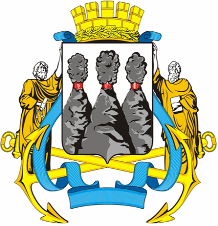 ГОРОДСКАЯ ДУМАПЕТРОПАВЛОВСК-КАМЧАТСКОГО ГОРОДСКОГО ОКРУГАот 26.02.2014 № 410-р 13-я сессияг.Петропавловск-КамчатскийО принятии решения о порядке создания условий для расширения рынка сельскохозяйственной продукции, сырья и продовольствия, содействия развитию малого и среднего предпринимательства, оказания поддержки социально ориентированным некоммерческим организациям, благотворительной деятельности и добровольчеству на территории Петропавловск-Камчатского городского округаГлава Петропавловск-Камчатского
городского округа, исполняющий полномочия председателя Городской Думы                                                   К.Г. СлыщенкоВ.А. СемчевГлава Петропавловск-Камчатскогогородского округа, исполняющий полномочия председателя Городской ДумыГОРОДСКАЯ ДУМАПЕТРОПАВЛОВСК-КАМЧАТСКОГО ГОРОДСКОГО ОКРУГАГлава Петропавловск-Камчатскогогородского округа                                                                                        К.Г. Слыщенко